Jumping Jacks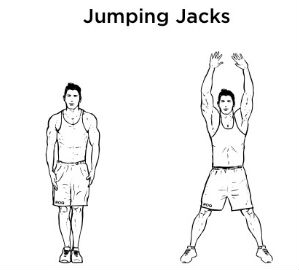 Works coordination & cardiorespiratory enduranceMuscles: Calf Muscles,                 Deltoids, GluteusArm Circles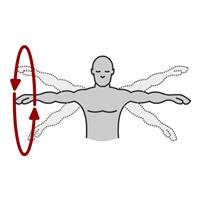 Works muscular enduranceMuscles: Deltoids1 Leg in Air Balance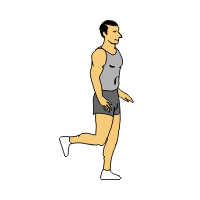 Works BalanceMuscles: HamstringsKnee Push-UpsWorks Muscular Strength & Muscular Endurance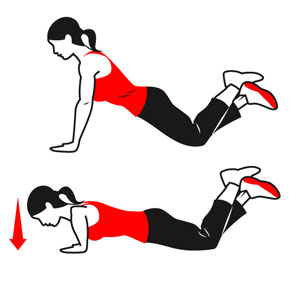 Muscles: Pectorals, Deltoids, TricepsBurpees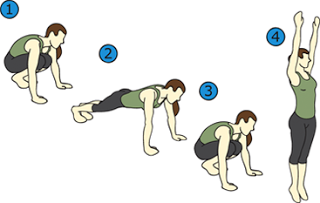 Works Muscular Strength & Muscular EnduranceMuscles: Quadriceps, Pectorals, Deltoids, GluteusPlank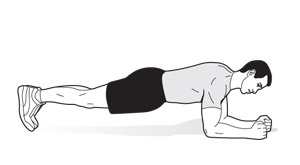 Works Muscular Strength & Muscular EnduranceMuscles: AbdominalsMountain Climbers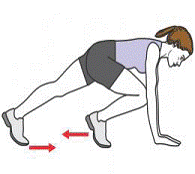 Works Muscular Strength, Muscular Endurance & Cardiorespiratory EnduranceMuscles: Quadriceps, Calf Muscles, Pectorals, Gluteus, Deltoids, Abdominals, Hamstrings, TricepsJump Rope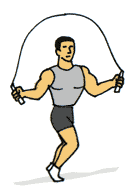 Works Cardiorespiratory EnduranceMuscles-Calf Muscles, Quadriceps, Hamstrings, Biceps, Triceps, DeltoidsLungesWorks Muscular Strength & Muscular Endurance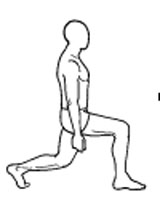 Muscles-Quadriceps, Hamstrings, Gluteus,Stretches (Figure 4, Butterfly, Legs Straight, V-Stretch)Works Flexibility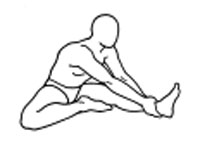 Muscles: HamstringsShoulder Shrugs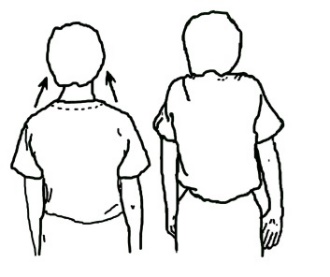 Works Muscular EnduranceMuscles: TrapeziusSit-Ups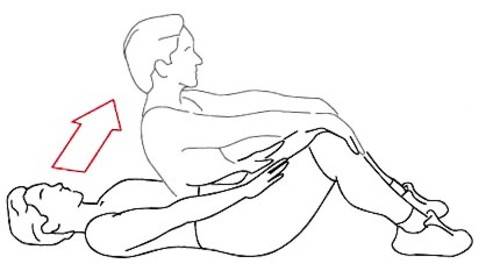 Works Muscular Strength & Muscular EnduranceMuscles: AbdominalsSprintsWorks Cardiorespiratory Endurance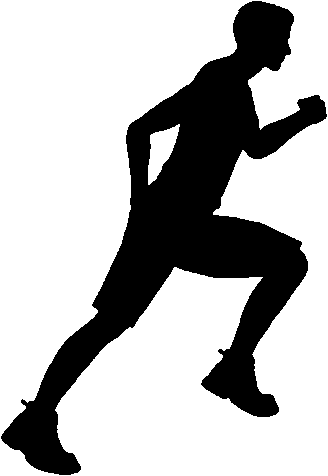 Muscles: Quadriceps, Hamstrings, Calf Muscles, Gluteus, AbdominalsLine Jumps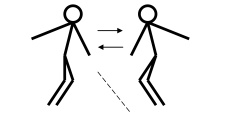 Works Muscular Endurance & Cardiorespiratory Endurance	Muscles: Calf Muscles